Základná škola Komenského 8, Trebišov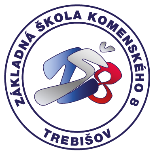 Prevádzka a vnútorný režim základnej školy a školského klubu detí na školský rok 2020/2021 v čase mimoriadnej situácii platné od 7.4.2021Riaditeľstvo školy v súlade s Manuálom opatrení pre školy a školské zariadenia, RÚVZ a zriaďovateľa Mesta Trebišov stanovuje základné prevádzkové podmienky po dobu trvania pandémie ochorenia COVID-19, ktoré sa líšia od štandardných podmienok vyplývajúcich zo školských, hygienických, pracovnoprávnych a iných predpisov.  Pokyny pre žiakov I. stupňa a žiakov 9. roč. Žiak I. stupňa vchádza do budovy hlavným vchodom školy od 7.00 hod..Žiak I. stupňa odovzdá tr. uč. vstupné vyhláseniaPoverený pracovník školy odmerá telesnú teplotu bezkontaktným teplomerom všetkým žiakom,Na vyhradenom mieste si dezinfikuje ruky,Po príchode sa prezuje a odchádza k svojej triede, kde si do určenej skrinky uloží osobné veci,Usadí sa na určené miesto v triedeKaždý žiak roč. 1.-4. si nosí počas celého vyučovania ochranné rúško Každý žiak roč. 1.-4. nosí  ochranné rúško aj mimo svojej triedy.Žiak 9.roč.  vchádza do budovy hlavným vchodom školy od 7.00 hod..Žiak 9. roč.  ukáže negatívny test nie starší ako 7 dní tr. uč. a odozdá mu vstupné vyhláseniaPoverený pracovník školy odmerá žiakom 9. roč. telesnú teplotu bezkontaktným teplomerom všetkým žiakom,Na vyhradenom mieste si dezinfikuje ruky, Po príchode sa prezuje a odchádza k svojej triede, kde si do určenej skrinky uloží osobné veci, Usadí sa na určené miesto v triedeKaždý žiak 9. roč.  nosí počas celého vyučovania respirátor FFP2, KN95 Každý žiak 9. roč. nosí respirátor FFP2, KN95 aj mimo svojej triedy. Pedagogický zamestnanec a odborný zamestnanec, vychovávateľ, asistent učiteľa nosí respirátor FFP2, KN95 počas vyučovania a pohybu v priestoroch školy počas celej pracovnej doby, Nepedagogický zamestnanec školy respirátor FFP2, KN95 aktuálnymi opatreniami ÚVZ SR počas celej pracovnej dobyPočas celého výchovno-vzdelávacieho procesu (ďalej VVP), ktorý  prebieha v súlade s pokynom MŠVVaŠ SR sa žiak riadi pokynmi svojho učiteľa, Žiak sa nepresúva do iných budov školy bez vedomia svojho učiteľa a  nenavštevuje svojich spolužiakov v iných triedach, Počas školského vyučovania žiaci dodržiavajú Rúško-Odstup-Ruky (ROR) Počas školského vyučovania rodičia nevstupujú do školy Školské vyučovanieVyučovanie sa začína o 8.00 hod. a končí poslednou vyuč. hodinou,Školské zvonenie   1. hod. 8.00 – 8.45                               2. hod. 8.55 – 9.40			 3. hod. 10.00 – 10.45			 4. hod. 10.55 – 11.40			 5. hod. 11.50 – 12.35			 6. hod. 13.00 – 13.45	Žiaci sa vyučujú podľa platného rozvrhu hodínVšetky delené hodiny CJ, ETV, NBV,  sa realizujú podľa platného rozvrhu – teda sa delia podľa skupín Hodiny TSV sa realizujú vychádzkou aj mimo areál školyHodiny HUV sa realizujú bez spevuHodiny VYV sa realizujú aj v odbornej učebni Organizácia po skončení vyučovania Žiak I. stupňa a žiak  9. roč. po skončení VVP (rozvrhu hodín) ak neobeduje, prípadne ak  nepokračuje v ŠKD, zoberie si svoje osobné veci zo skrinky a odchádza domov hlavným vchodom, nezdržuje sa na chodbách školy ani pred budovou školy,  Žiak I. stupňa, ktorý po skončení VVP (rozvrhu hodín) ak obeduje v školskej jedálni  riadi sa pokynmi svojho učiteľa resp. vychovávateľa. Triedny učiteľ zabezpečí spoločný organizovaný presun do ŠJ.  Žiak  9. roč., ktorý po skončení VVP (rozvrhu hodín) ak obeduje v školskej jedálni  riadi sa pokynmi  učiteľa s ktorým mal poslednú vyuč. hodinu, prípadne vyuč. hodinu pred obedňajšou prestávkou. Učiteľ zabezpečí spoločný organizovaný presun do ŠJ.Hygienické pokyny pre všetkých žiakov počas vyučovania:Každý žiak I. stupňa musí mať v škole svoje dve rúška a hygienické vreckovky Každý žiak 9. roč.  musí mať v škole svoje respirátor FFP2, KN95 V prípade potreby zabezpečí rúško prípadne respirátor žiakom tr. učiteľPo príchode do triedy napr. návrat zo školského areálu si žiak  umýva a dezinfikuje ruky vyhradenými dezinfekčnými prostriedkami podľa pokynov učiteľa, Žiak si pravidelne umýva ruky v triede,Po použití WC, si žiak umýva ruky  mydlom z dávkovača a ruky si utiera   do papierových utierok, Pravidelne si dezinfikuje ruky určeným prostriedkom,            Pokyny pre žiakov v šk. jedálni:Žiaci I. stupňa, ktorí po sú vyučovaní prihlásení do ŠKD a   stravujú sa v ŠJ prichádzajú do ŠJ spolu s vychovávateľom Žiakov 9. roč. sprevádza  do ŠJ  učiteľ po skončení VVP, (ďalšiu organizáciu stravovania zabezpečuje dozor v ŠJ)Pred vstupom do ŠJ si každý žiak  dezinfikuje ruky,V ŠJ používa ochranné rúško, respirátor každý žiak, odkladá si ho výhradne len pri stravovaní, Odber stravy si zabezpečujú žiaci samiPo skončení obeda žiaci odnášajú použitý riad (tácku) k určenému okienku a odchádzajú zo ŠJ, Na pokyn vychovávateľa, sa žiaci spoločne presúvajú do svojich oddelení ŠKD, Organizácia činnosti ŠKDŽiak sa presúva do svojho oddelenia ŠKD podľa pokynov triedneho učiteľa po skončení vyučovaniaVychovávateľ ŠKD skontroluje počet žiakov svojho oddelenia a pripravuje presun do ŠJDo ŠJ vstupuje každé oddelenie ŠKD podľa pokynov ved. ŠKD,Deti si jedlo a pitie samé nedokladajú Vychovávatelia organizujú svoju činnosť tak, aby nedochádzalo k zbytočnému premiešavaniu žiakov, Vychovávatelia zabezpečujú dodržiavanie všetkých hygienických opatrení počas pobytu žiaka v ŠKDSpôsob výberu žiaka z ŠKD zabezpečuje vychovávateľ po dohode s rodičmi     Pokyny pre zákonných zástupcov žiakaZákonný zástupca zabezpečí potrebné čestné  vyhlásenia,Žiaci  9. roč. k nahliadnutiu neg. test, Zodpovedá za dodržiavanie hygienicko-epidemiologických opatrení pri príchode žiaka do školy a pri odchode zo školy resp. ŠKD.Zabezpečí pre svoje dieťa každý deň dve rúška, respirátor a papierové jednorazové vreckovky.V prípade podozrenia na ochorenie COVID-19 bezodkladne o tejto situácii informuje tr. učiteľa a riaditeľa školy.Jeho povinnosťou je aj bezodkladné nahlásenie karantény, ak bola dieťaťu nariadená lekárom všeobecnej zdravotnej starostlivosti alebo miestne príslušným hygienikom    Trebišov  7.4.2021 						Mgr.Ujhelyi Radoslav